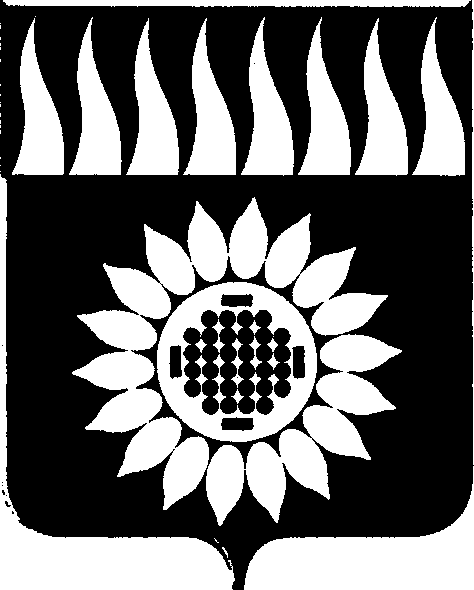 ГЛАВА ГОРОДСКОГО ОКРУГА ЗАРЕЧНЫЙп о с т а н о в л е н и еот _02.11.2015 г. _  № 78-П				                                                 г. ЗаречныйО назначении публичных слушаний по утверждению проекта планировки и проекта межевания земельного участка с кадастровым номером: 66:42:0101029:255, местоположением: Свердловская область, г. Заречный, в 105 метрах по направлению на восток от жилого дома по ул. Ленина, 30.На основании заявления директора ООО «Золотое время» (от 06.10.2015г № 01-40/6355), в соответствии с Федеральным законом от 06.10.2003 г. № 131-ФЗ «Об общих принципах организации местного самоуправления в Российской Федерации», статьей 46 Градостроительного Кодекса Российской Федерации, Положением о порядке организации публичных слушаний в городском округе Заречный, утвержденным решением Думы городского округа Заречный от 01.09.2011г. № 83 Р, Генеральным планом городского округа Заречный применительно к территории города Заречный, утвержденного Решением Думы городского округа Заречный от 28.08.2009 № 139-Р «Об утверждении генерального плана городского округа Заречный применительно к территории города Заречный», на основании ст.ст.17, 28, 45, 46, 65 Устава администрации городского округа ЗаречныйПОСТАНОВЛЯЮ:1. Вынести на публичные слушания Проект планировки и Проект межевания территории в городском округе Заречный, Свердловской области многоэтажной жилой застройки по ул. Победы, в 105 м. по направлению на восток от жилого дома по ул. Ленина, 30 (далее – Проекты, прилагаются).2. Назначить публичные слушания по утверждению Проектов 12.11.2015 года в 17-00 часов в конференц-зале администрации городского округа Заречный по адресу: г. Заречный, ул. Невского, 3.3. Утвердить текст информационного сообщения о проведении публичных слушаний (приложение № 1).4. Время и место подачи заявок на участие, на выступление на публичных слушаниях, предложений и рекомендаций по вопросу утверждения Проектов принимаются в здании администрации городского округа Заречный по адресу: г. Заречный, ул. Невского, 3, кабинет № 204, в рабочие дни с 9 часов до 16 часов (обед с 12 часов до 13 часов), по 09.11.2015 года включительно в письменной форме (телефон для справок 71195).8. Ответственным за подготовку и проведение публичных слушаний является отдел архитектуры и градостроительства администрации городского округа Заречный (Поляков А.В.);9. Докладчиком на публичных слушаниях является представитель ООО «Золотое время»10. Опубликовать настоящее Постановление в установленном порядке, разместить на официальном сайте городского округа Заречный gorod-zarechny.ru Глава городского округа 				                		В.Н. ЛанскихПриложение № 1 к Постановлению Главы городского округа Заречный от 02.11.2015 г.  № 78-ПИнформационное сообщение о проведении публичных слушанийВ соответствии с действующим законодательством, Уставом городского округа Заречный и Положением о порядке организации публичных слушаний в городском округе Заречный, утвержденным решением Думы городского округа Заречный от 01.09.2011 г. № 83- Р проводятся публичные слушания по вопросу об утверждении проекта планировки и проекта межевания территории в городском округе Заречный Свердловской области многоэтажной жилой застройки по ул. Победы, в 105 м. по направлению на восток от жилого дома по ул. Ленина, 30 (далее – публичные слушания). Публичные слушания состоятся 12.11.2015 года в 17-00 часов в конференц-зале администрации городского округа Заречный по адресу: Свердловская область, г. Заречный, ул. Невского, 3Участниками публичных слушаний на публичных слушаниях могут быть жители г. Заречный, обладающие избирательным правом, и правообладатели земельных участков и (или) объектов капитального строительства, находящихся в границах г. Заречный.Участниками публичных слушаний с правом выступления являются участники публичных слушаний, которые в письменной форме подали заявку на выступление на публичных слушаниях по выносимым на публичные слушания вопросам не позднее чем за три дня до дня проведения публичных слушаний.Заявки на участие, заявки на выступление, предложения и рекомендации по предлагаемому к обсуждению вопросу вы можете направлять в администрацию городского округа Заречный по адресу; г. Заречный, ул. Невского, 3, каб.. 204, в рабочие дни с 9 часов до 16 часов (обед с 12 часов до 13 часов) в письменной форме по 09.11.2015 года включительно, телефон для справок 71195.Перед началом проведения публичных слушаний осуществляется регистрация участников публичных слушаний при предъявлении паспорта гражданина Российской Федерации либо иного документа, заменяющего паспорт гражданина Российской Федерации, установленного федеральным законодательством или документа, подтверждающего, что лицо является правообладателем земельного участка или объекта капитального строительства, находящихся в границах г. Заречный.С проектами планировки и межевания, указанными в п.1 данного информационного сообщения заинтересованные лица вправе ознакомиться по адресу: г. Заречный, ул. Невского, 3, каб. 204, в рабочие дни с 9 часов до 16 часов (обед с 12 часов до 13 часов).Глава городского округа 				                		В.Н. Ланских